Busto Arsizio, 03/06/2017Agli alunni della classe  1AOGGETTO: variazione orarioSi comunica che il giorno martedì 6 giugno 2017     le lezioni della classe 1A   termineranno alle 12.15                                                                             Per la Dirigenza	                                                                Daniela Paludetto-------------------------------------------------------------------------------------------------------------------------   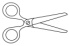 Da riconsegnare alla scuola  Nome  ……………………… Cognome ……………………….. Classe …….. dell’alunno/aSi comunica che il giorno martedì 6 giugno 2017     le lezioni della classe 1A   termineranno alle 12.15                                                                Firma di un genitore per presa visione                                                      --------------------------------------------------                                            	